Presse-InformationDatum: 10. März 2020Roto Aluvision steigert Geschwindigkeit und Prozesssicherheit in der Aluminiumfensterproduktion mit neuem Service / Auftragsbezogene Bearbeitung von Treibstangen / Für Aluminiumfenster bis Widerstandsklasse RC 3 / Lieferung innerhalb von 14 Arbeitstagen / Konfiguration und Bestellung über „Roto Con Orders“Rationell und prozesssicher fertigen mit einsatzfertigen Treibstangen für AluminiumfensterLeinfelden-Echterdingen – Aluminiumfensterhersteller, die eines der beiden Drehkipp-Beschlagprogramme „Roto AL“ oder „Roto AL Designo“ verarbeiten, können zukünftig einen Teil ihres Bearbeitungsprozesses auslagern. Denn Roto Aluvision bietet ab sofort einen neuen Service: Zu allen Aufträgen mit einem Volumen ab einhundert gleichartigen Fenstern werden auf Bestellung bereits einsatzfertige Treibstangen geliefert. Kleinere Losgrößen sind nach Rücksprache mit dem Vertrieb möglich. Großer AnwendungsbereichDer neue Service entlastet die Mitarbeiter in der Fensterproduktion wesentlich: Für sie entfällt das Einstellen der Stanzen, das Ablängen der Treibstangen auf Maß und das Stanzen der je nach Beschlagkonfiguration notwendigen Löcher. Die Kosten für die Bearbeitung der Treibstangen durch Roto Aluvision werden für einen Auftrag individuell ermittelt und angeboten. Sie berücksichtigen die Länge der Treibstange millimetergenau sowie die Anzahl der zu setzenden Stanzlöcher. Roto Aluvision als „verlängerte Werkbank“„Wir wissen, dass viele Aluminiumfensterhersteller aktuell unter großem Zeitdruck arbeiten müssen und gehen deshalb davon aus, dass dieser neuartige Service sehr schnell auf große Sympathie bei unseren Kunden stoßen wird“, erklärt Stefano Gianfreda, Leiter Kunden und Märkte Europa. Wie an einer „verlängerten Werkbank“ arbeite Roto mit dem neuen Service kunden- und auftragsbezogen. Konfigurieren und bestellen mit „Roto Con Orders“Um einsatzfertige Treibstangen zu bestellen, stellt der Fensterbauer im Beschlagkonfigurator „Roto Con Orders“ wie bisher den gewünschten Beschlag zusammen. Dabei wird die Option „einsatzfertige Treibstange“ gewählt. Die technischen Stammdaten werden auftragsbezogen generiert. Abschließend wird die Bestellung durch ein im Beschlagkonfigurator erzeugtes Formular an den Kundenbetreuer bei Roto Aluvision übermittelt. Er ermittelt den individuellen Preis für die Herstellung der einsatzfertigen Treibstangen. Ist dieser vom Kunden akzeptiert und bestätigt, werden die Treibstangen auftragsbezogen gefertigt.Einfach bestellt – schnell geliefertRoto Aluvision realisiert diese neue Dienstleistung innerhalb kürzester Zeit. Spätestens 14 Arbeitstage nach Eingang der mit „Roto Con Orders“ konfigurierten Bestellung gehen die einsatzfertigen Treibstangen in den Versand. Die Lieferpapiere der Treibstangen werden mit einem eindeutigen Bezug auf die konfigurierte Bestellung versehen. Die Verarbeitung von Treibstangen und Beschlag in der Fensterfertigung wird dank der fehlerfreien Bearbeitung durch Roto nicht nur einfacher, sondern auch prozesssicherer. Das Risiko von Störungen im Fertigungsprozess wird reduziert. Mehr Geschwindigkeit und ProzesssicherheitOhne weitere Bearbeitungsschritte können die Treibstangen in das Flügelprofil eingesetzt werden. „Einfach Treibstange in die Beschlagnut einschieben und mit den entsprechenden Flügelbeschlagbauteilen verbinden – fertig“, erklärt Matthias Kosog, Produktmanager Tilt & Turn Roto Aluvision. Mit der neuen Dienst- und Serviceleistung zu den Beschlagprogrammen ‚Roto AL‘ und ‚Roto AL Designo‘ unterstütze Roto Aluvision daher messbar Geschwindigkeit und Prozesssicherheit in der Aluminiumfensterfertigung, unterstreicht auch Gianfreda. Fixmaßsystem für „Roto AL“ und „Roto AL Designo“Roto Aluvision ermöglicht die Anfertigung von einsatzfertigen Treibstangen für jeden Anwendungsfall und für jede Widerstandsklasse bis RC 3. Für Zeitersparnis in der Aluminiumfensterproduktion sorgt übrigens auch das Fixmaßsystem für Rahmenbauteile bei den Beschlagprogrammen „Roto AL“ und „Roto AL Designo“. Die Rahmenbauteile haben immer die gleichen Positionierungsmaße und können mit den dazugehörigen Einlegelehren spielend leicht positioniert werden. Ab sofort verfügbarDer Versand der einsatzfertigen Treibstangen erfolgt direkt nach Fertigstellung mit einem informativen Etikett und Lieferschein, sodass die Sendung vom Kunden eindeutig den separat gelieferten Beschlagbauteilen zugeordnet werden kann. Auch dies führt zu mehr Prozesssicherheit und einer Rationalisierung in der Fensterfertigung. Europäische Hersteller von Aluminiumfenstern können die neue Serviceleistung der Roto Aluvision ab sofort in Anspruch nehmen. 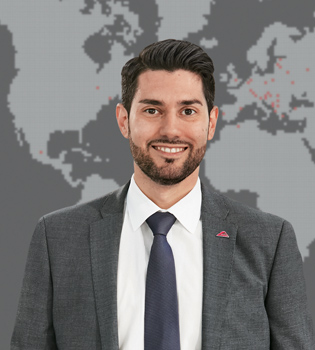 „Wir wissen, dass viele Aluminiumfensterhersteller aktuell unter großem Zeitdruck arbeiten müssen“, erklärt Stefano Gianfreda, Leiter Kunden und Märkte Europa. Roto Aluvision biete deshalb an, Anwendern der Drehkipp-Beschlagprogramme „Roto AL“ und „Roto AL Designo“ bei der schnellen Erledigung größerer Aufträge durch die Anlieferung einsatzfertiger Treibstangen für Fenster und Fenstertüren aller RC Widerstandsklassen zu unterstützen. Wie an einer „verlängerten Werkbank“ arbeite Roto mit dem neuen Service Herstellern von Aluminiumfenstern zu. Foto: Roto				Roto_Stefano_Gianfreda.jpg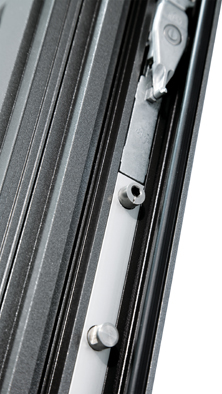 Roto Aluvision liefert an Verwender der Drehkipp-Beschlagprogramme „Roto AL“ und „Roto AL Designo“ einsatzfertige Treibstangen für jeden Anwendungsfall. Lieferbar sind Treibstangen für Fenster und Fenstertüren aller Öffnungsarten bis zur Widerstandsklasse RC 3.Foto: Roto	Roto_Treibstangen_1.jpg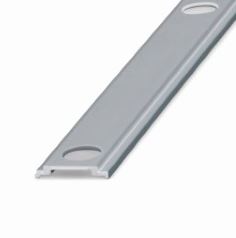 Für alle Aufträge mit einem Volumen ab einhundert gleichartigen Fenstern liefert Roto Aluvision bereits einsatzfertige Treibstangen bis zu einer Länge von 3.000 mm. Die Kosten für die Bearbeitung berücksichtigen die Länge der Treibstange millimetergenau sowie die Anzahl der zu setzenden Stanzlöcher. Der neue Service entlastet die Mitarbeiter in der Fensterproduktion wesentlich: Für sie entfällt das Einstellen der Stanzen, das Ablängen der Treibstangen auf Maß und das Stanzen der je nach Beschlagkonfiguration notwendigen Löcher.Foto: Roto	Roto_Treibstangen_2.jpgText- und Bildmaterial stehen zum Download bereit: http://ftt.roto-frank.com/de/presse/pressemitteilungen/Abdruck frei. Beleg erbeten.Dr. Sälzer Pressedienst, Lensbachstraße 10, 52159 Roetgen Herausgeber: Roto Frank Fenster- und Türtechnologie GmbH • Wilhelm-Frank-Platz 1 • 70771 Leinfelden-Echterdingen • Tel.: +49 711 7598-0 • Fax: +49 711 7598-253 • info@roto-frank.comRedaktion: Dr. Sälzer Pressedienst • Lensbachstraße 10 • 52159 Roetgen • Tel.: +49 2471 92128-65 • Fax: +49 2471 92128-67 • info@drsaelzer-pressedienst.de